Homework 1 -  Understanding Building  Drawings		Higher Graphic CommunicationName :						Class: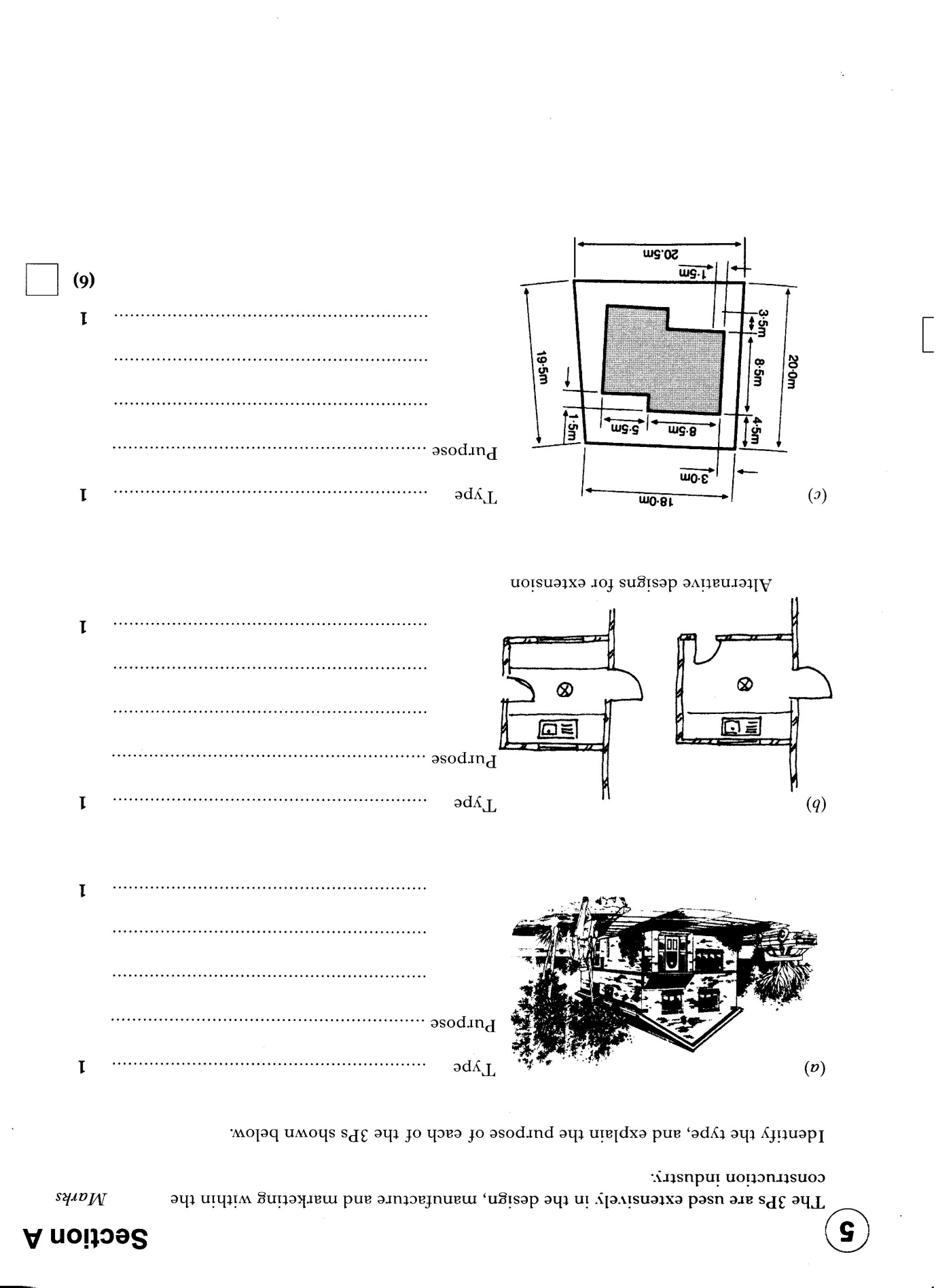 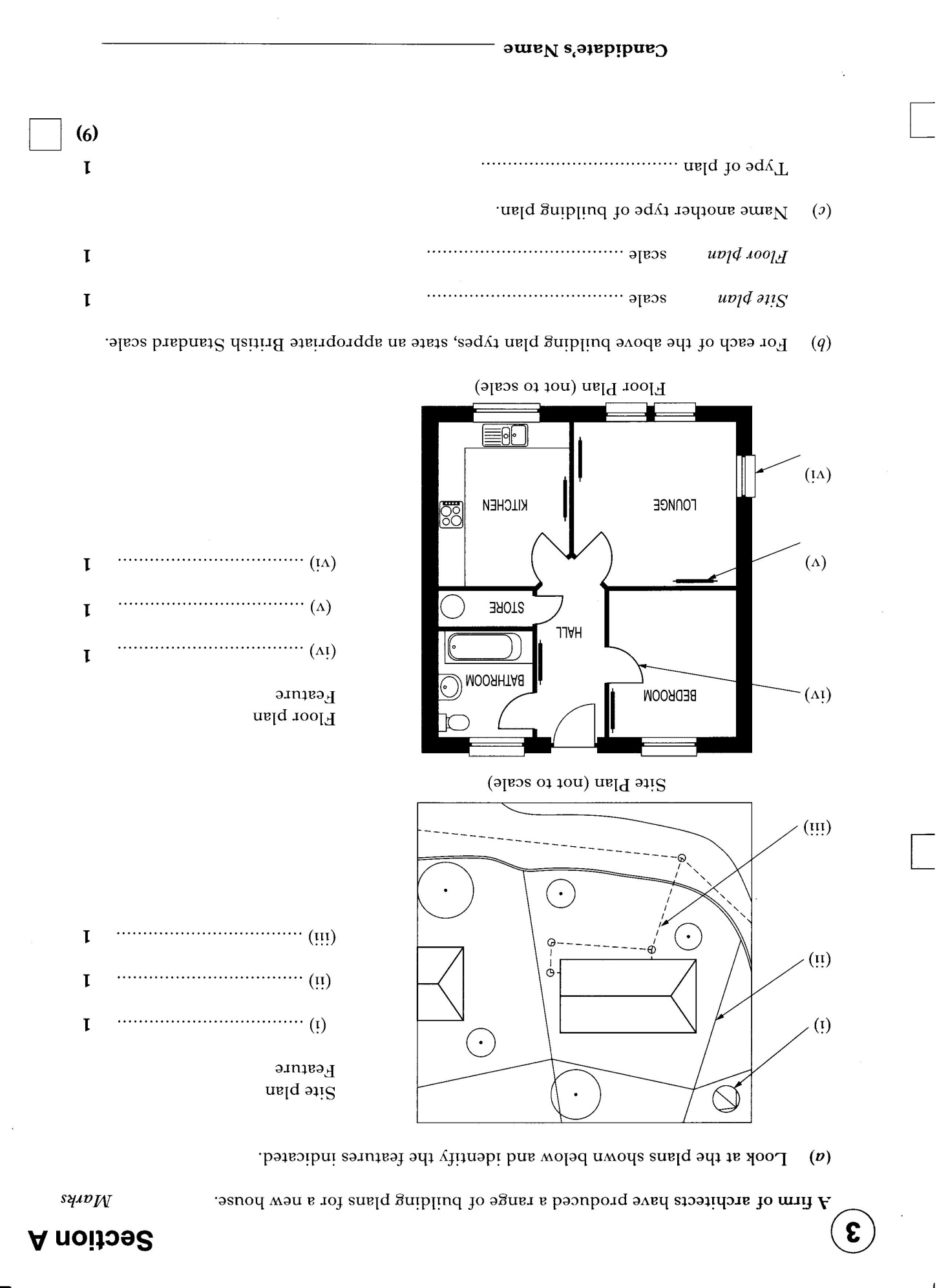 